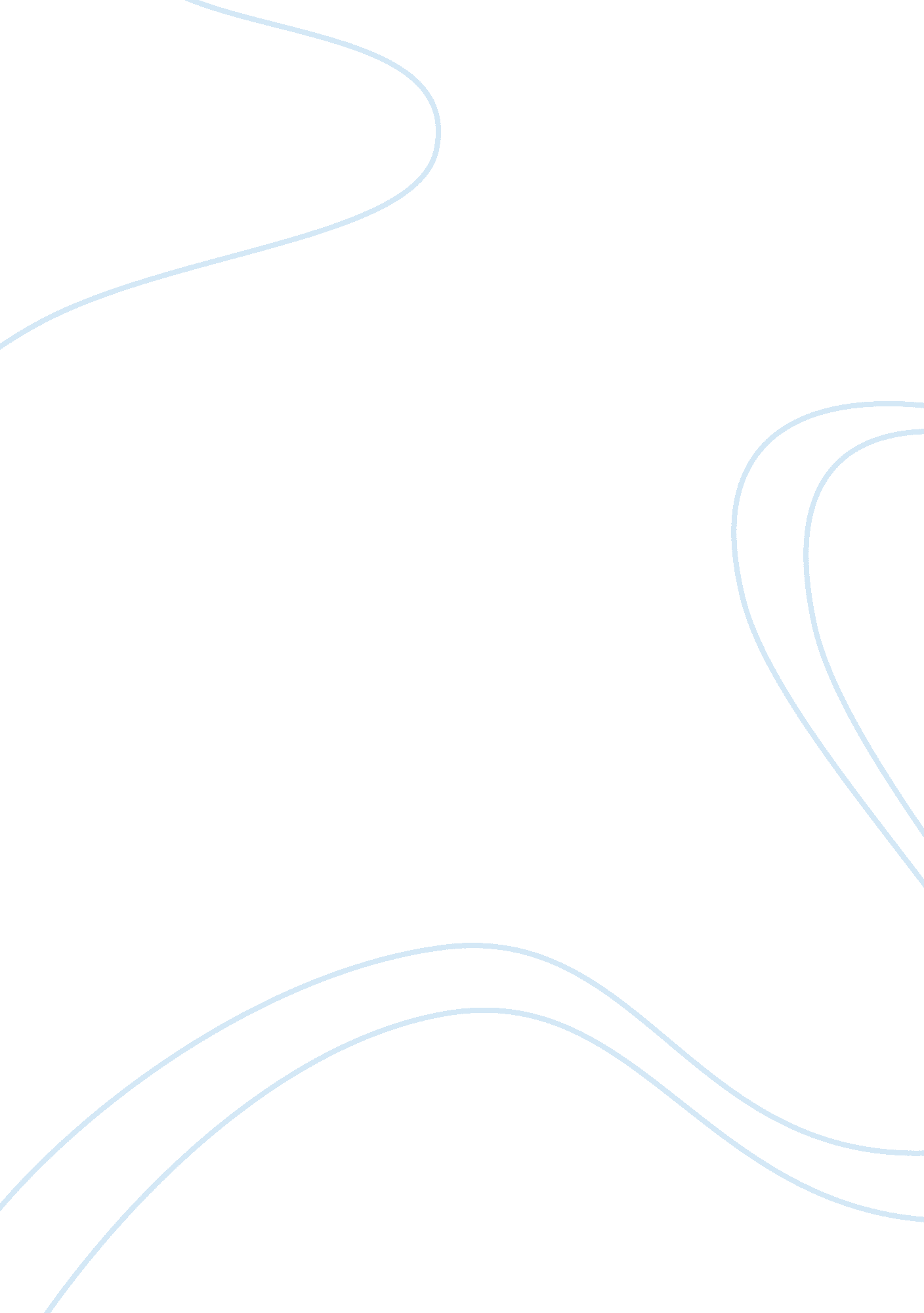 Alkali and alkaline earth group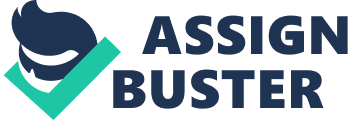 Contents Family = Alkaline earth metal 